Les bibites s’emouvent (parai come tai) ! saotererusserparvolerpiqhercheminer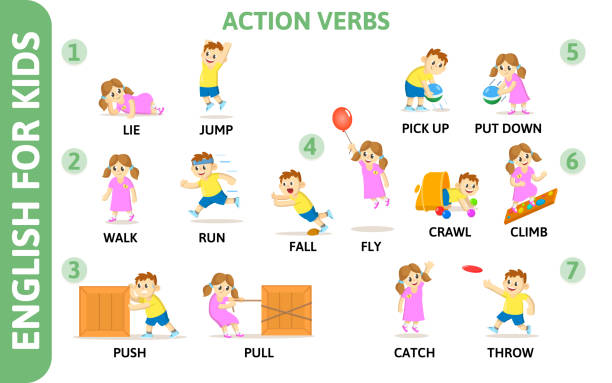 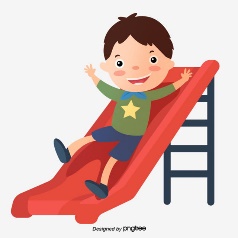 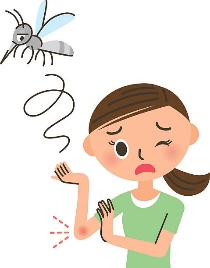 